ANNUAL PLAN 2023-2024                                                                                                                                            ACCOUNTANCY - GRADE XI-B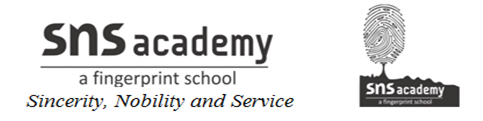 MonthChapterJuneCHAPTER-1 INTRODUCTION OF ACCOUNTINGCHAPTER-2 THEORY BASE OF ACCOUNTINGJulyCHAPTER-3 RECORDING OF TRANSACTION-1 ACCOUNTING PROCESSJulyAugustCHAPTER-4 RECORDING OF TRANSACTION-3SeptemberCHAPTER-5 TRIAL BALANCE AND RECTIFICATION OF ERRORSOctoberDEPRECIATION PROVISIONS AND RESERVESA COMPARATIVE ANALYSISOctoberNovemberBILL OF EXCHANGETRADING PROFIT AND LOSSDecemberTRADING PROFIT AND LOSS ACCOUNTJanuaryREVISIONFebruaryFebruaryPRE ANNUAL EXAMINAATIONMarch